.#24 count intro - starting on lyricsSection 1: Heel & Heel & R Lock Step, Step Touch Back Back Cross & HeelSection 2: & Cross, Side Rock 1/4 Cross & Cross, Side Rock Cross Side Behind Side Heel &*Restart here (wall 3)Section 3: Heel Hop Drag, R Coaster Step, L Lock Step, Hitch 1/2 R Lock Step BackSection 4: L Coaster Cross, Side Together Fwd, Rock Recover Back Hitch Back Hitch Back Hitch*Restart during wall 3, facing [3:00]Contact: oreillygary1@eircom.net  - (+353) 857819808Last Update - 18th Aug 2016Won't Ya Come Down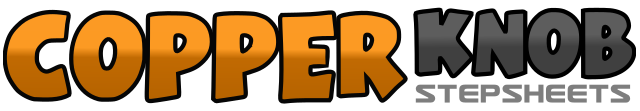 .......Count:32Wall:4Level:High Improver.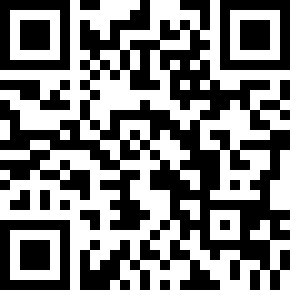 Choreographer:Gary O'Reilly (IRE) - August 2016Gary O'Reilly (IRE) - August 2016Gary O'Reilly (IRE) - August 2016Gary O'Reilly (IRE) - August 2016Gary O'Reilly (IRE) - August 2016.Music:Won't Ya Come Down (To Yarmouth Town) - Derek Ryan : (iTunes)Won't Ya Come Down (To Yarmouth Town) - Derek Ryan : (iTunes)Won't Ya Come Down (To Yarmouth Town) - Derek Ryan : (iTunes)Won't Ya Come Down (To Yarmouth Town) - Derek Ryan : (iTunes)Won't Ya Come Down (To Yarmouth Town) - Derek Ryan : (iTunes)........1&2&Tap right heel forward (1), step right next to left (&), Tap left heel forward (2), step left next to right (&)3 & 4Step forward on right (3), Lock left behind right (&), Step forward on right (4)5&6&Step forward on left (5), touch right next to left (&), step back on right (6), step back on left slightly to left side (&)7 & 8Cross right over left (7), step left slightly to left side (&), dig right heel diagonally forward (8)& 1Step right next to left (&), cross left over right (1)2  &Rock right to right side (2), recover on left making a ¼ turn left (&),[9:00]3 & 4Cross right over left (3), step left to left side (&), cross right over left (4)5&6&Rock left to left side (5), recover on right (&), cross left over right (6), step right to right side (&)7&8&Cross left behind right (7), step right to right side (&), tap left heel forward (8), step L next to R (&)1 & 2Tap right heel forward (1), little hitch with right knee while hopping off left & stepping right next to left (&), long step back on left dropping slightly to bended left knee dragging right back next to left (2)3 & 4Step back on right (3), step left next to right (&), step forward on right (4)5 & 6Step forward on left (5), lock right behind left (&), step forward on left (6)&7&8Little hitch right knee with ¼ turn left (&), ¼ turn left stepping back on right (7), lock left over right (&), step back on right (8) [3:00]1 & 2Step back on left (1), step right next to left (&), cross left over right (2)3 & 4Step right to right side (3), step left next to right (&), step forward on right (4)5&6&Rock forward on left (5), recover on right (&), step back on left (6), hitch right with a little hop on left (&)7&8&Walk back on right (7), hitch left with a little hop on right (&), walk back on left (8), hitch right with a little hop on right (&)